LIMA, CUSCO, VALLE SAGRADO Líneas de Nasca, Templo de Koricancha, Valle Sagrado de los Incas y Machu Picchu 9 días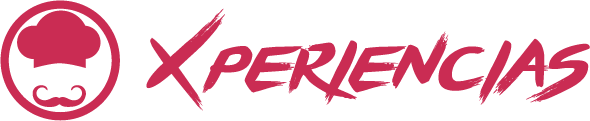 Llegadas: diarias hasta diciembre 2024Mínimo 2 pasajerosDía 1. México – LimaLlegada a la ciudad de Lima, asistencia y traslado al hotel. Alojamiento en Lima.Día 2. LimaDesayuno. Día libre para actividades personales. Alojamiento.Día 3. Lima – Paracas / sobrevuelo a las líneas de Nasca  Desayuno. A la hora indicada, una movilidad te llevará desde tu hotel a la estación para tomar el bus hasta Paracas. Tras cuatro horas de viaje, llegarás al aeropuerto de Pisco para disfrutar de un vuelo de una hora y media sobre el desierto para apreciar las líneas de Nasca. Nasca es un pueblo pequeño que podría pasar desapercibido en el mapa si no fuera por los misteriosos geoglifos dibujados en la arena que le han dado fama mundial. Un mono, una araña, un cóndor – todos de gran tamaño – pueden ser vistos desde el aire mientras intentas descifrar su misteriosa aparición. Si las condiciones climatológicas y el espacio aéreo lo permiten, sobrevuela los recientes hallazgos en Palpa. Luego de volar sobre sus montañas, donde se encuentran fósiles marinos de hasta 150 millones de años de antigüedad, finaliza tu experiencia aérea. Ya en tierra, un transporte te llevará hasta tu hotel en Paracas para relajarte en tu tarde libre. Alojamiento.Día 4. Paracas – Lima / Islas Ballestas Desayuno. Eres trasladado hasta el muelle para embarcarse en un paseo en lancha a las islas Ballestas. Se trata de una reserva natural con hermosas formaciones geológicas, impresionante fauna animal y rezagos de culturas preincas. Las islas Ballestas son el hogar de especies como los pájaros bobos, pelícanos, lobos marinos, pingüinos de Humboldt y otros animales fascinantes. En la ruta, podrás ver unos dibujos lineales aún inexplicables en la arena del desierto en forma de candelabro. Al finalizar el tour, irás hasta la estación de buses para retornar a Lima y pasar la noche en tu hotel seleccionado. Alojamiento.Día 5. Lima – Cusco Desayuno. Será trasladado de su hotel en Lima hacia el aeropuerto donde tomará su vuelo hacia la ciudad de Cusco. (Vuelo no incluido). A su llegada, será trasladado a su hotel en Cusco y tendrá la tarde libre para aclimatarse. Alojamiento.Día 6. Cusco – Visita de ciudadDesayuno. Por la tarde, disfruta de una visita guiada por esta encantadora ciudad, que fue la capital del Imperio inca. El tour inicia visitando el Convento de Santo Domingo que fue construido sobre el templo inca del Coricancha, uno de los recintos más importantes dedicados al culto del sol. Las crónicas antiguas dicen que sus paredes estaban cubiertas de pan de oro y llenas de representaciones doradas de la naturaleza. Luego, visita la Catedral, el monumento más imponente de la Plaza de Armas. Dirígete después hacia las colinas cusqueñas donde está la fortaleza de Sacsayhuamán, cuyas imponentes murallas ofrecen una impresionante vista panorámica de Cusco. Continúa hacia Qenqo, un complejo arqueológico de uso religioso donde se cree que los incas practicaban rituales relacionados con la agricultura. Tu recorrido termina en Puca Pucará, en quechua "fuerte rojo", un complejo arquitectónico de supuesto uso militar, con múltiples ambientes, plazas, baños, acueductos y torres. Se cree que fue utilizado por el séquito inca mientras el líder descansaba en Tambomachay. Tras finalizar la visita, retornarás a tu hotel. Alojamiento.Día 7. Cusco – Valle Sagrado / Chinchero, Ollantaytambo y museo vivo de YucayDesayuno. Un transporte pasará a recogerte por la mañana a tu hotel para llevarte al pueblo de Chinchero*. Este centro urbano cusqueño tradicional es especial no solo por su privilegiada vista del paisaje del Valle Sagrado, sino también porque sus habitantes conservan las tradiciones y el conocimiento heredado de los incas, que se ve reflejado en sus vestimentas y sus artesanías. Además de su legado cultural, en Chinchero se pueden visitar los andenes agrícolas y su bella iglesia del siglo XVII, edificada sobre un antiguo palacio inca y considerado como una de las primeras construcciones católicas en Perú. Continúa tu viaje por el Valle Sagrado rumbo a Ollantaytambo, haciendo una parada previa en un mirador para deleitarse con el paisaje antes de llegar al Museo Vivo de Yucay. Este museo es, en realidad, un centro de interpretación de las tradiciones andinas, con demostraciones de elaboración de obra textil, artesanías de adobe, cerámica y platería con el empleo de las mismas técnicas milenarias incas. En el lugar viven alpacas, llamas y ovejas, que puedes ver de cerca e incluso alimentar. Finalmente, inicia tu recorrido por el pueblo de Ollantaytambo con un delicioso almuerzo. Disfruta de la esencia andina que se respira en el lugar paseando por sus calles – que aún mantiene la planificación urbana inca y es habitado desde entonces – y sube por la icónica fortaleza, construida al lado de la montaña. Al finalizar su visita, vuelve a tu hotel para descansar lleno del espíritu inca. *Las visitas que se realizan los domingos incluyen el mercado de Chinchero. Alojamiento.Día 8. Valle Sagrado – Machu Picchu – Cusco  Desayuno. Tu visita a Machu Picchu comienza con un viaje de hora y media en tren a través de espectaculares paisajes andinos hasta Aguas Calientes, partiendo de la estación de Ollanta. Desde aquí, realizarás un recorrido en autobús de 25 minutos hasta Machu Picchu, la ‘ciudad perdida de los incas’. Se cree que el sitio arqueológico fue construido hacia 1450 por el inca Pachacútec como residencia vacacional. Sin embargo, un siglo después, la ciudad fue abandonada tras la conquista española, salvando la destrucción que llegó a otros asentamientos incas. En vez de eso, la selva se tragó lentamente sus construcciones de piedra y la escondió, protegiéndola. Durante la visita guiada, conoce sobre los orígenes de esta impresionante ciudadela, presentando sus monumentos más destacados como la plaza mayor, los cuartos reales, el templo de las tres ventanas, las torres circulares, el reloj sagrado y los cementerios. Al finalizar el tour, regresa a Aguas Calientes para almorzar y retornar en tren a la ciudad de Cusco. Alojamiento. Día 9. Cusco - MéxicoDesayuno. A la hora coordinada, traslado al aeropuerto para abordar nuestro vuelo de salida. Fin de nuestros servicios.INCLUYE: 3 noches en Lima, 1 en Paracas, 3 en Cusco y 1 en Valle Sagrado con desayunos.Almuerzo el día 7 en Aguas CalientesTraslados aeropuerto – hotel – aeropuerto en servicios privados.Tren a Machu Picchu ida y vuelta en servicio Expedition (PeruRail) o Voyager (IncaRail)Todas las visitas indicadas en el programa: sobrevuelo a las Líneas de Nasca e Islas Ballestas en Paracas; Templo de Coricancha, Catedral, Sacsayhuamán, Qenqo, Puka Pukará y Tambomachay en Cusco y Machu Picchu.Tarjeta Básica de asistencia al viajero.No Incluye:Boletos aéreos internos e internacionalesServicios, excursiones o comidas no especificadas.Gastos personales.Propinas a mucamas, botones, guías, chóferes. LISTA DE HOTELES (Previstos o similares)LISTA DE HOTELES (Previstos o similares)LISTA DE HOTELES (Previstos o similares)CIUDADHOTELCATLIMAEL TAMBO ITDAZZLER PJOSE ANTONIO DELUXESPULLMAN MIRAFLORESLCUSCOROYAL INKA I TJOSE ANTONIO PCASA ANDINA / PLAZA DE ARMAS HOTELSPALACIO DEL INKA / JW MARRIOTTLVALLE SAGRADOMABEY VALLE SAGRADOTTIERRA VIVA VALLE SAGRADO PPOSADA INCA YUCAYSINKATERRA HACIENDA URUBAMBA LPARACASSUNSET PREMIUM PARACASTARANWA PARACAS PLA HACIENDA PARACASSHOTEL COLLECTION LPRECIO POR PERSONA EN USDPRECIO POR PERSONA EN USDPRECIO POR PERSONA EN USDPRECIO POR PERSONA EN USDPRECIO POR PERSONA EN USDTURISTADBLTPLSGL MNRTERRESTRE1530147019801300TERRESTRE Y AÉREO1830177022801600PRIMERADBLTPLSGL MNRTERRESTRE1710161023901440TERRESTRE Y AÉREO2010191026901740SUPERIORDBLTPLSGL MNRTERRESTRE1840173025601560TERRESTRE Y AÉREO2140203028601860LUJODBLTPLSGL MNRTERRESTRE2350240035902210TERRESTRE Y AÉREO2650270038902510RUTA AÉREA PROPUESTA CON LATAM MEX/LIM/CUZ/LIM/MEXIMPUESTOS Y Q DE COMBUSTIBLE (SUJETOS A CONFIRMACIÓN): 460 USDSUPLEMENTO DESDE EL INTERIOR DEL PAÍS: CONSULTARTARIFAS SUJETAS A DISPONIBILIDAD Y CAMBIO SIN PREVIO AVISO MENOR DE 2 A 11 AÑOS. SOLO UN MENOR POR CADA HABITACION DOBLE VIGENCIA AL 10 DICIEMBRE 2024. (EXCEPTO SEMANA SANTA, INTI RAYMI, NAVIDAD, FIN DE AÑO, PUENTES Y DÍAS FESTIVOS. CONSULTE SUPLEMENTOS)